ANMÄLAN 
Östergötlands Ponnysällskaps Sommarutställning 
Lördag 20 augusti, på Nykyrka Ridklubb, Motala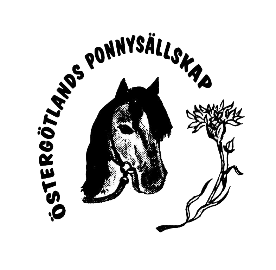 Ponnyns namn: TILL SALU-markering önskas i katalogen: (JA/NEJ) ____________Anmälan skickas senast 1 augusti 2022 till: Cecke Larsson, e-post: cecke@bahnhof.seOBS: Vid anmälan godkänner du att uppgifterna du lämnat samt din hästs resultat får redovisas på internet!Anmälningsavgiften sätts in på ÖPS bankgiro 337-4527, senast den 3 augusti 2022. 
Ange tydligt att det gäller anmälan till utställningen, ponnyns namn och klass. Ägarens/anmälarens underskrift (kan undertecknas på tävlingsplatsen vid anmälan via e-post)
OBS! Ta del av bestämmelserna i propositionen innan du undertecknar!Utställning: Ponnyn anmäls till klass:Ridklass/Working hunter: Ponnyn anmäls till klass:Ridklass/Working hunter: Ponnyn anmäls till klass:Ridklass/WH – Ryttarens namn:Ryttarens ålder:Registreringsnummer:Stamboksnr:Ras:Kön:Född: Mankhöjd:Färg & tecken:Färg & tecken:Far:Stamboksnr:Mor:Stamboksnr:Morfar:Stamboksnr:Uppfödarens namn:Uppfödarens namn:Ägarens namn:Ägarens namn:Adress:Adress:Postnr:Postadress:Telefon:E-post:Ort/datumNamnteckning